Чудный месяц плывёт над рекою (поздняя лирика)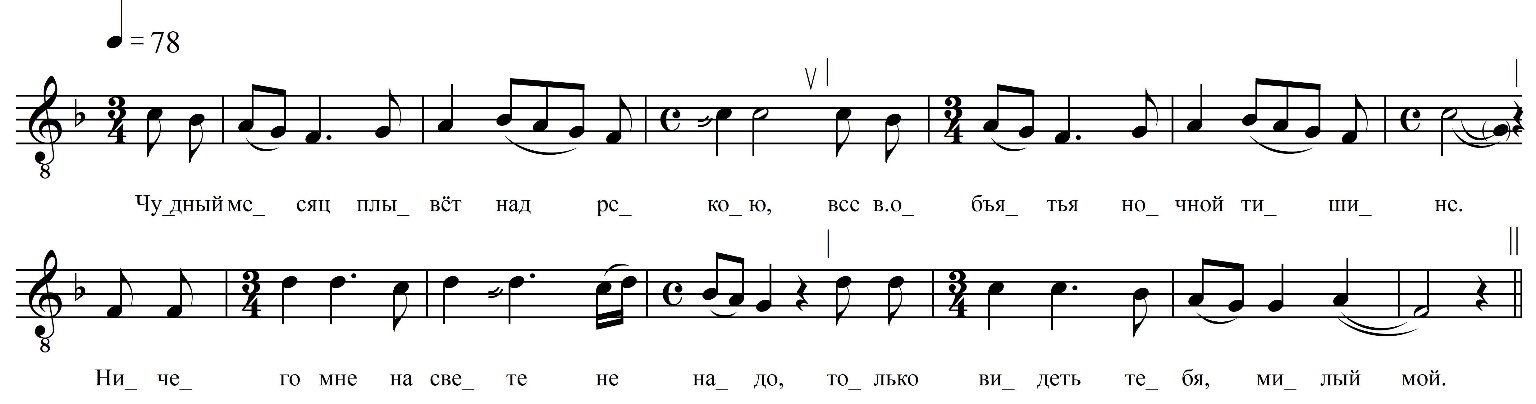 Чудный месяц плывёт над рекою,Все в объятья ночной тишине.Ничево мне на свете не надо,Только видеть тебя, милый мой.Только видеть тебя, милый мой,Только видеть тебя бесконечно,Любоваться твоей красотой.Любоваться твоей красотой,Но увы коротки наши встречи,Ты спешишь на свиданье [к другой].ФНОЦ СПбГИК, ВхI-а.6/1Запись Лукиных Л., Лысова В., Максимова Е., Пластининой Е., Соколова А. (?).06.1974 д. Вындин Остров Вындиноостровского с/п Волховского р-на Ленинградской обл. Инф. Колганникова Мария Алексеевна (1913)